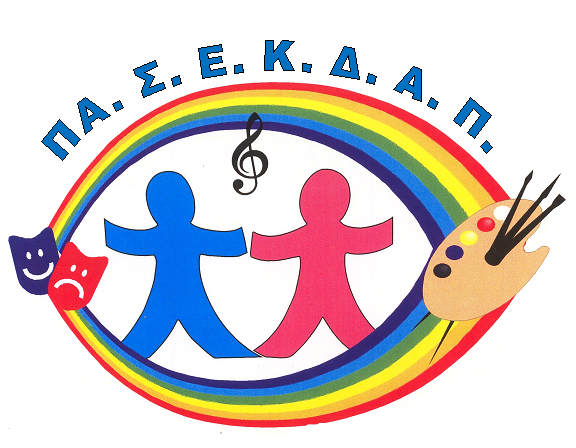 Γαλατάς Τροιζηνίας, Τ.Κ.  18020Πληρ.: Παπαχατζής ΙωάννηςΤηλ.: 2298043394 - 6973306518http://kdap-kdapmea.blogspot.gr/E-mail:  pasekdap@gmail.com 	Ο Πανελλήνιος Σύλλογος Εργαζομένων στα ΚΔΑΠ & ΚΔΑΠ ΜΕΑ με την παρούσα επιστολή επιθυμεί αφενός να γνωστοποιήσει τα προβλήματα που προέκυψαν στη λειτουργία των ΚΔΑΠ & ΚΔΑΠ ΜΕΑ από τη στιγμή που ανακοινώθηκαν τα οριστικά αποτελέσματα από την ΕΕΤΑΑ και αφετέρου να τονίσει την ανάγκη να δοθεί ΑΜΕΣΑ λύση από τους εμπλεκόμενους φορείς, οι οποίοι φέρουν την ευθύνη για τα προβλήματα αυτά.  Χιλιάδες θέσεις σε ΚΔΑΠ και ΚΔΑΠ ΜΕΑ πανελλαδικά παρέμειναν κενές ενώ υπάρχουν επιλαχόντες ωφελούμενοι που πληρούν τα κριτήρια. 
Στα ΚΔΑΠ των ΟΤΑ έχουμε 25.002 προσφερόμενες θέσεις παιδιών και καλύφθηκαν μόνο οι 17.888 θέσεις, σε σύνολο 25.170 αιτούντων. 
Στα ΚΔΑΠ ΜΕΑ των ΟΤΑ έχουμε 1.672 προσφερόμενες θέσεις παιδιών μεΑ και καλύφθηκαν μόνο οι 1.252 θέσεις, σε σύνολο 1.702 αιτούντων. 
Λιγότεροι ωφελούμενοι ανά Δομή σημαίνει και μείωση του ποσού της ετήσιας χρηματοδότησης για τη Δομή. Αποτέλεσμα αυτής της μείωσης θα είναι η υπολειτουργία εκατοντάδων Δομών, η αδυναμία κάλυψης των λειτουργικών εξόδων και των μισθοδοτικών αναγκών του προσωπικού. (Ενδεικτική καταγραφή Δομών ΚΔΑΠ ΜΕΑ στις οποίες παρόλο που έχουν διαθέσιμες θέσεις και γονείς με έγκυρες αιτήσεις, δεν καλύφθηκαν οι κενές θέσεις: Κατερίνη, Κέρκυρα, Γιαννιτσά, Κιλκίς, Λευκάδα, Καβάλα, Έδεσσα, Σέρρες, Άρτα, Αριδαία, Αγρίνιο κ.α.) Για τα ΚΔΑΠ το voucher για την χρονιά 2015-2016 αντί για 1.400€ 
(όπως αναφέρεται στην επίσημη πρόσκληση της ΕΕΤΑΑ) είναι 1.347,93€ λόγω της καθυστέρησης τοποθέτησης των ωφελούμενων. Αντί για 01/09/2015 οι τοποθετήσεις έγιναν στις 14/09/2015 με ευθύνη της ΕΕΤΑΑ, η οποία με τη σειρά της μείωσε το voucher ακυρώνοντας στην πράξη το αρχικό ποσό.
Αντιστοίχως, για τους ίδιους λόγους, για τα ΚΔΑΠ-ΜΕΑ το voucher αντί για 5.500€ στην 8ωρη και 2.750€ στην 4ωρη βάρδια (διαφοροποίηση που δεν αναφερόταν στην αρχική πρόσκληση της ΕΕΤΑΑ και καταγγείλαμε το καλοκαίρι) είναι 5.295,45€ και 2.647,73€.Υπάρχουν πολλές αναφορές γονέων από όλη την Ελλάδα πως ενώ έστειλαν κατά την περίοδο των ενστάσεων (8/9/15-10/9/15) τα δικαιολογητικά που έλειπαν από τον φάκελό τους, τελικά δεν εγκρίθηκαν. Στην «τιτάνια» προσπάθειά τους να επικοινωνήσουν με την ΕΕΤΑΑ τηλεφωνικώς, συνήθως δεν έπιαναν γραμμή. Όταν τα κατάφερναν, μετά από δεκάδες προσπάθειες, δέχονταν απαντήσεις για «email που δεν έλαβε η ΕΕΤΑΑ» (ενώ είχαν σταλεί από τους γονείς), για «έξτρα δικαιολογητικά» που δεν ζητούνταν στον πίνακα των ελλιπών δικαιολογητικών και γενικά, όπως αναφέρουν, δεν υπήρχε καμία διάθεση συνεργασίας ή ανάληψης ευθυνών από μέρους των στελεχών της ΕΕΤΑΑ. Την ίδια δυσκολία αντιμετωπίσαμε και εμείς οι εργαζόμενοι των ΚΔΑΠ και ΚΔΑΠ ΜΕΑ στις προσπάθειες που κάναμε να επικοινωνήσουμε με την ΕΕΤΑΑ για πληθώρα θεμάτων που προέκυψαν αυτές τις μέρες.Καλούμε όλους τους εμπλεκόμενους με το πρόγραμμα της «Εναρμόνισης» φορείς να κινηθούν άμεσα και αποτελεσματικά ούτως ώστε βρεθούν οι πόροι και οι τρόποι να καλυφθούν όλες οι προσφερόμενες θέσεις των Δομών, να εξυπηρετηθούν όλοι οι ωφελούμενοι που πληρούν τα κριτήρια και οι Δομές να λειτουργήσουν ομαλά με σταθερή ροή χρηματοδότησης για να μπορούν και οι ΟΤΑ να καταβάλουν στην ώρα τους τις μισθοδοσίες του προσωπικού. Υ.Γ. με την ευκαιρία να υπενθυμίσουμε στους αρμόδιους φορείς πως πρέπει να κινηθούν τάχιστα και συντονισμένα για να εκταμιευθούν από την ΤτΕ τα χρήματα της Β και Γ Δόσης (Μαρτίου και Ιουλίου) της «Εναρμόνισης» για την περασμένη χρονιά (2014-2015), ώστε μέσω της ΕΕΤΑΑ να φτάσουν στους ΟΤΑ για να πληρωθούν οι συνάδελφοι των Δομών πανελλαδικά που παραμένουν επί σειρά μηνών απλήρωτοι.Όπως πάντα, είμαστε στη διάθεσή σας για οποιαδήποτε πληροφορία, ενημέρωση και συνεργασία.Με  εκτίμησηΓια το Δ.Σ.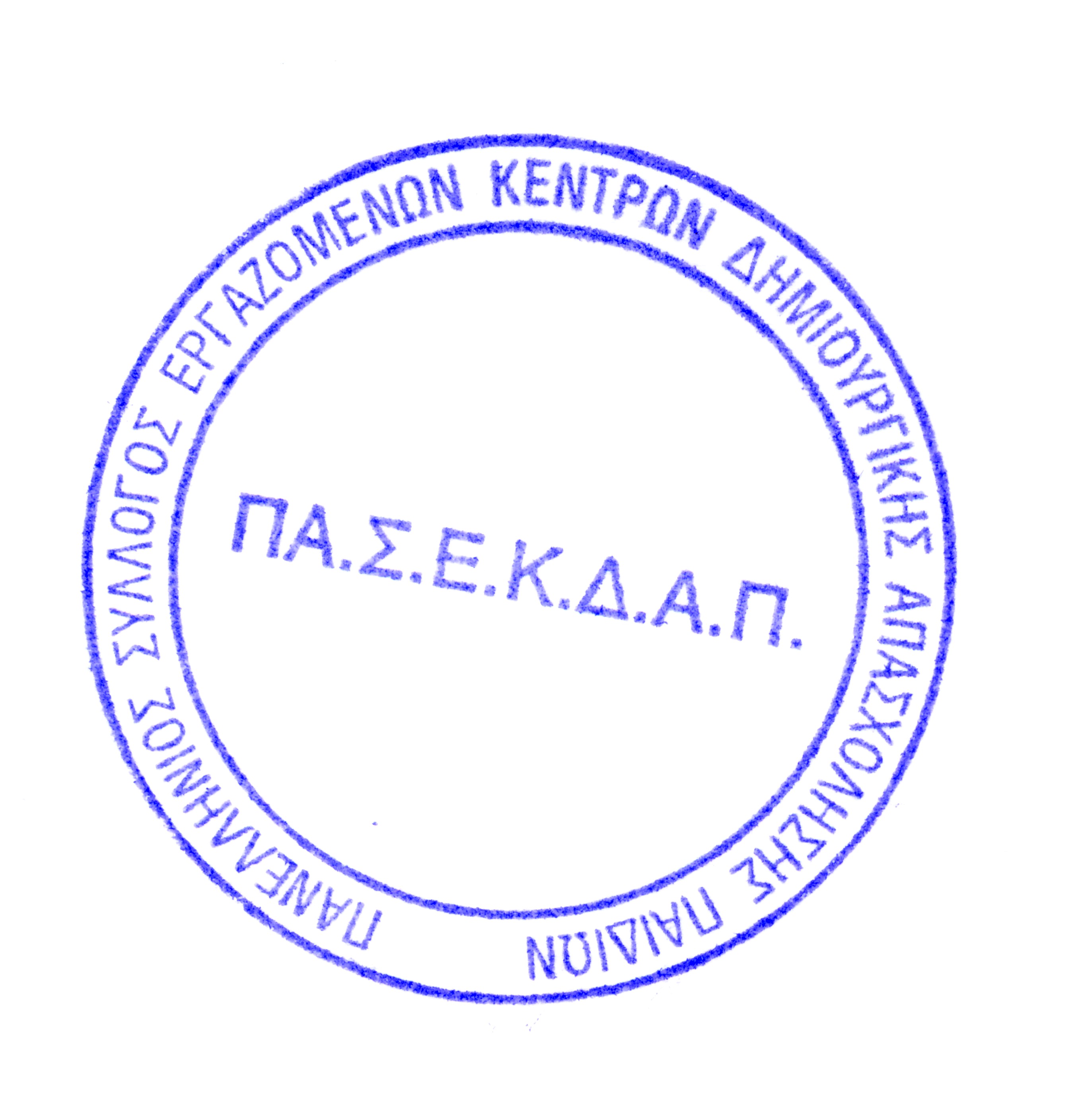 